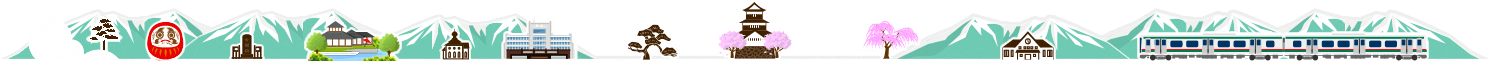 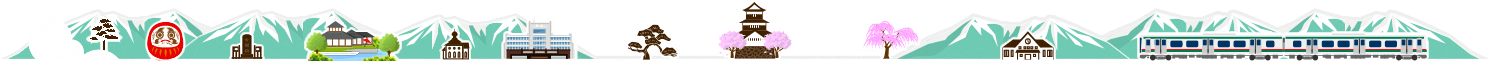 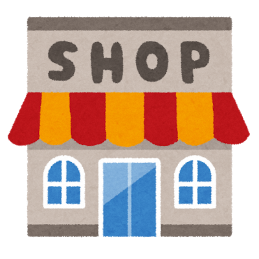 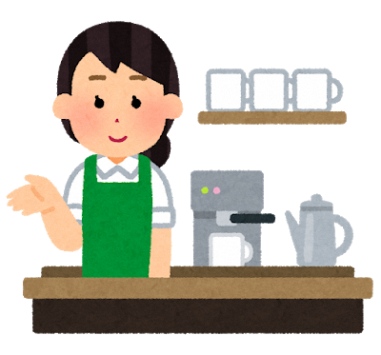 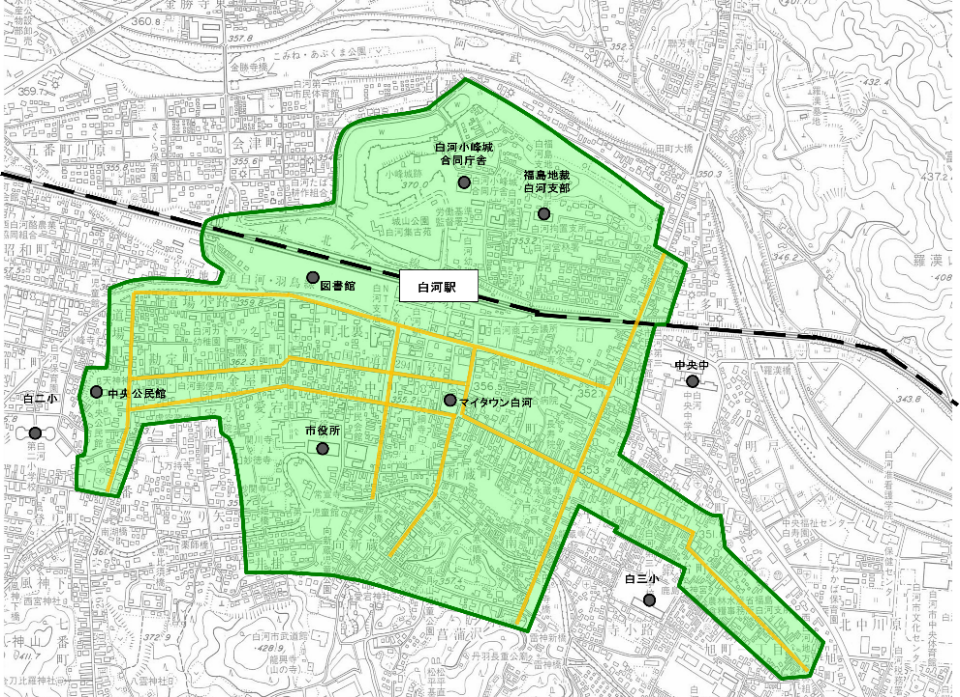 お問合せ・お申込み白河商工会議所　中小企業相談所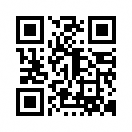 〒961-0957　福島県白河市道場小路96-5Mail:cci@shirakawa-cci.or.jpTEL：0248-23-3101／FAX：0248-22-1300補助率1年目7／12補助率2年目5／12補助率3年目3／12限度額月額15万円限度額年額180万円対象区分補助率限度額店舗1／250万円賑わい創出に寄与する施設（注1）2／3100万円